7B Critical Regions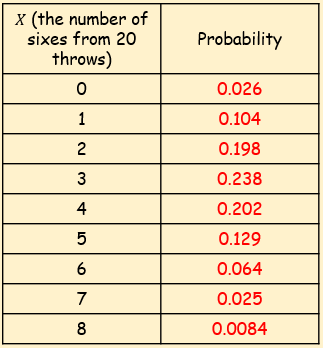 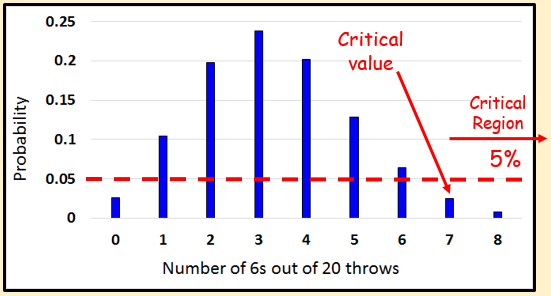 A single observation is taken from a Binomial distribution . The observation is then used to test  against .Using a 5% significance level, find the critical region for this testState the actual significance level of this testA random variable  has binomial distribution . A single observation in used to test  against .Using the 2% level of significance, find the critical region of this test. The probability in each ‘tail’ should be as close to possible as 0.01State the actual significance level of the test